O B J E D N Á V K Ačíslo :  163/2024ObjednatelObjednatelIČO:IČO:00064289DIČ:CZ00064289CZ00064289CZ00064289CZ00064289CZ00064289CZ00064289CZ00064289CZ00064289CZ00064289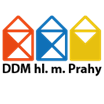 Dům dětí a mládeže hlavního města PrahyDům dětí a mládeže hlavního města PrahyDům dětí a mládeže hlavního města PrahyDům dětí a mládeže hlavního města PrahyDům dětí a mládeže hlavního města PrahyDům dětí a mládeže hlavního města PrahyDům dětí a mládeže hlavního města PrahyDům dětí a mládeže hlavního města PrahyDům dětí a mládeže hlavního města PrahyDům dětí a mládeže hlavního města PrahyDům dětí a mládeže hlavního města PrahyDům dětí a mládeže hlavního města PrahyDům dětí a mládeže hlavního města PrahyKarlínské náměstí 7Karlínské náměstí 7Karlínské náměstí 7Karlínské náměstí 7Karlínské náměstí 7Karlínské náměstí 7Karlínské náměstí 7Karlínské náměstí 7186 00  Praha186 00  Praha186 00  Praha186 00  Praha186 00  Praha186 00  PrahaDodavatelDodavatelIČO:64935701DIČ:CZ7506130445Pavel RosickýPavel RosickýPavel RosickýPavel RosickýPavel RosickýPavel RosickýBankovní spojeníBankovní spojení 188 188 188 188 188 188Číslo účtuČíslo účtu2000150008/60002000150008/60002000150008/60002000150008/60002000150008/6000MartinovMartinovMartinovMartinovMartinovMartinov277 13  Záryby277 13  Záryby277 13  Záryby277 13  Záryby277 13  Záryby277 13  ZárybyObjednáváme:Objednáváme:Objednáváme:objednáváme dodání senaobjednáváme dodání senaobjednáváme dodání senaobjednáváme dodání senaobjednáváme dodání senaobjednáváme dodání senaobjednáváme dodání senaobjednáváme dodání senaobjednáváme dodání senaobjednáváme dodání senaobjednáváme dodání senaobjednáváme dodání senaObjednáváme u vás:  dodání 100 ks seno lisované, 1.200 Kč/ks.

        



Cena celkem vč. DPH: 120.000 Kč






Místo dodání: Jezdecké středisko Zmrzlík DDM hl. m. Prahy








Vystavil: Monika Sobková                                     
Schválil: Ing. Mgr. Libor BezděkObjednáváme u vás:  dodání 100 ks seno lisované, 1.200 Kč/ks.

        



Cena celkem vč. DPH: 120.000 Kč






Místo dodání: Jezdecké středisko Zmrzlík DDM hl. m. Prahy








Vystavil: Monika Sobková                                     
Schválil: Ing. Mgr. Libor BezděkObjednáváme u vás:  dodání 100 ks seno lisované, 1.200 Kč/ks.

        



Cena celkem vč. DPH: 120.000 Kč






Místo dodání: Jezdecké středisko Zmrzlík DDM hl. m. Prahy








Vystavil: Monika Sobková                                     
Schválil: Ing. Mgr. Libor BezděkObjednáváme u vás:  dodání 100 ks seno lisované, 1.200 Kč/ks.

        



Cena celkem vč. DPH: 120.000 Kč






Místo dodání: Jezdecké středisko Zmrzlík DDM hl. m. Prahy








Vystavil: Monika Sobková                                     
Schválil: Ing. Mgr. Libor BezděkObjednáváme u vás:  dodání 100 ks seno lisované, 1.200 Kč/ks.

        



Cena celkem vč. DPH: 120.000 Kč






Místo dodání: Jezdecké středisko Zmrzlík DDM hl. m. Prahy








Vystavil: Monika Sobková                                     
Schválil: Ing. Mgr. Libor BezděkObjednáváme u vás:  dodání 100 ks seno lisované, 1.200 Kč/ks.

        



Cena celkem vč. DPH: 120.000 Kč






Místo dodání: Jezdecké středisko Zmrzlík DDM hl. m. Prahy








Vystavil: Monika Sobková                                     
Schválil: Ing. Mgr. Libor BezděkObjednáváme u vás:  dodání 100 ks seno lisované, 1.200 Kč/ks.

        



Cena celkem vč. DPH: 120.000 Kč






Místo dodání: Jezdecké středisko Zmrzlík DDM hl. m. Prahy








Vystavil: Monika Sobková                                     
Schválil: Ing. Mgr. Libor BezděkObjednáváme u vás:  dodání 100 ks seno lisované, 1.200 Kč/ks.

        



Cena celkem vč. DPH: 120.000 Kč






Místo dodání: Jezdecké středisko Zmrzlík DDM hl. m. Prahy








Vystavil: Monika Sobková                                     
Schválil: Ing. Mgr. Libor BezděkObjednáváme u vás:  dodání 100 ks seno lisované, 1.200 Kč/ks.

        



Cena celkem vč. DPH: 120.000 Kč






Místo dodání: Jezdecké středisko Zmrzlík DDM hl. m. Prahy








Vystavil: Monika Sobková                                     
Schválil: Ing. Mgr. Libor BezděkObjednáváme u vás:  dodání 100 ks seno lisované, 1.200 Kč/ks.

        



Cena celkem vč. DPH: 120.000 Kč






Místo dodání: Jezdecké středisko Zmrzlík DDM hl. m. Prahy








Vystavil: Monika Sobková                                     
Schválil: Ing. Mgr. Libor BezděkObjednáváme u vás:  dodání 100 ks seno lisované, 1.200 Kč/ks.

        



Cena celkem vč. DPH: 120.000 Kč






Místo dodání: Jezdecké středisko Zmrzlík DDM hl. m. Prahy








Vystavil: Monika Sobková                                     
Schválil: Ing. Mgr. Libor BezděkObjednáváme u vás:  dodání 100 ks seno lisované, 1.200 Kč/ks.

        



Cena celkem vč. DPH: 120.000 Kč






Místo dodání: Jezdecké středisko Zmrzlík DDM hl. m. Prahy








Vystavil: Monika Sobková                                     
Schválil: Ing. Mgr. Libor BezděkObjednáváme u vás:  dodání 100 ks seno lisované, 1.200 Kč/ks.

        



Cena celkem vč. DPH: 120.000 Kč






Místo dodání: Jezdecké středisko Zmrzlík DDM hl. m. Prahy








Vystavil: Monika Sobková                                     
Schválil: Ing. Mgr. Libor BezděkObjednáváme u vás:  dodání 100 ks seno lisované, 1.200 Kč/ks.

        



Cena celkem vč. DPH: 120.000 Kč






Místo dodání: Jezdecké středisko Zmrzlík DDM hl. m. Prahy








Vystavil: Monika Sobková                                     
Schválil: Ing. Mgr. Libor BezděkObjednáváme u vás:  dodání 100 ks seno lisované, 1.200 Kč/ks.

        



Cena celkem vč. DPH: 120.000 Kč






Místo dodání: Jezdecké středisko Zmrzlík DDM hl. m. Prahy








Vystavil: Monika Sobková                                     
Schválil: Ing. Mgr. Libor BezděkV  PrazeV  PrazeDne:13.05.2024Vyřizuje:Jana PlacháTelefon:E-mail:Potvrzenou objednávku vraťte na výše uvedenou adresuPotvrzenou objednávku vraťte na výše uvedenou adresu